Oral History Project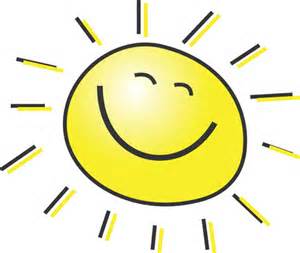 Due: Thursday, April 17 (3rd and 4th Periods) Friday, April 18 (7th and 8th Periods)Purpose:Practice the historian’s craft by researching, organizing, interpreting, and presenting information about the past.Get insight from a primary source of history.Go for it!Find someone over the age of 55. Schedule a time to interview. Compose questions that will require detailed responses. Think of who, what, when , where, why, and how questions.Examples:Take paper, a writing implement, and recording device to interview. Ask your questions and be prepared to extend conversations.Write and/ or record answers. Type the questions and answersWrite a one-page paper explaining what lessons you learned from the experience.Prepare your class presentation on ________________________.For an “A”Write 15 questions and detailed responsesWrite a thoughtful, one-page typed paper about what you learn from the experienceBring the recording or person to class for your presentationFor a “B”Write 10 questions and detailed responsesWrite a thoughtful, one-paged typed paper about what you learned from the experiencePresent your findings to a group in classSample Questions:How would you compare your generation with mine?What did bread, a new car, an average house, a college education cost when you grew up?Describe your favorite teachers and classes when you were in high school.Who were some of the most influential Presidents in US History (your opinion) and why?What have been the most significant and impactful events in US History during your lifetime and why?’Which people have had the most impact on you and why?What are the most powerful lessons you have had in your lifetime?For additional ideas, consult these web sites:http://www.gphistorical.org/pdf-files/oralhistory.pdfhttp://oralhistory.library.ucla.edu/familyHistory.html